01.11.2019 відбулось друге засідання робочої групи з розроблення проектів Стратегії розвитку Луганської області та планів заходів з її реалізації. У засіданні прийняли участь представники облдержадміністрації, місцевого самоврядування, міжнародних донорських, наукових, громадських організацій та бізнесу. Було обговорено робочу версію соціально-економічного аналізу області, SWOT-матриці, порівняльних переваг, викликів та ризиків, проект структури стратегічних напрямів, цілей та завдань стратегії. В результаті конструктивного діалогу також визначено наступні кроки з розроблення стратегії розвитку Луганської області та її плану реалізації.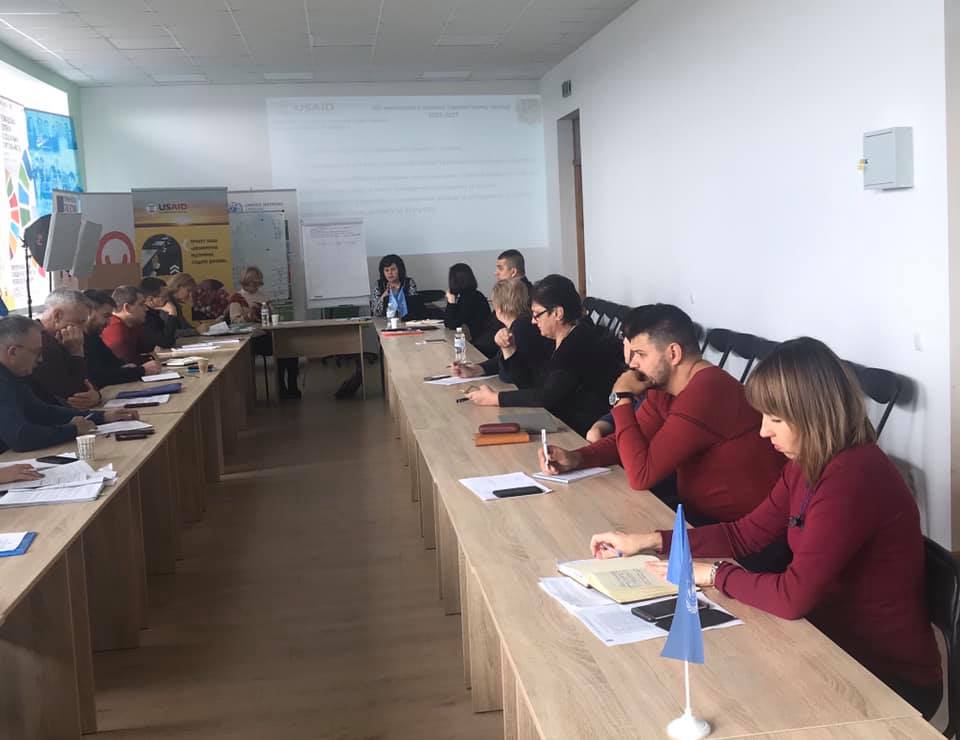 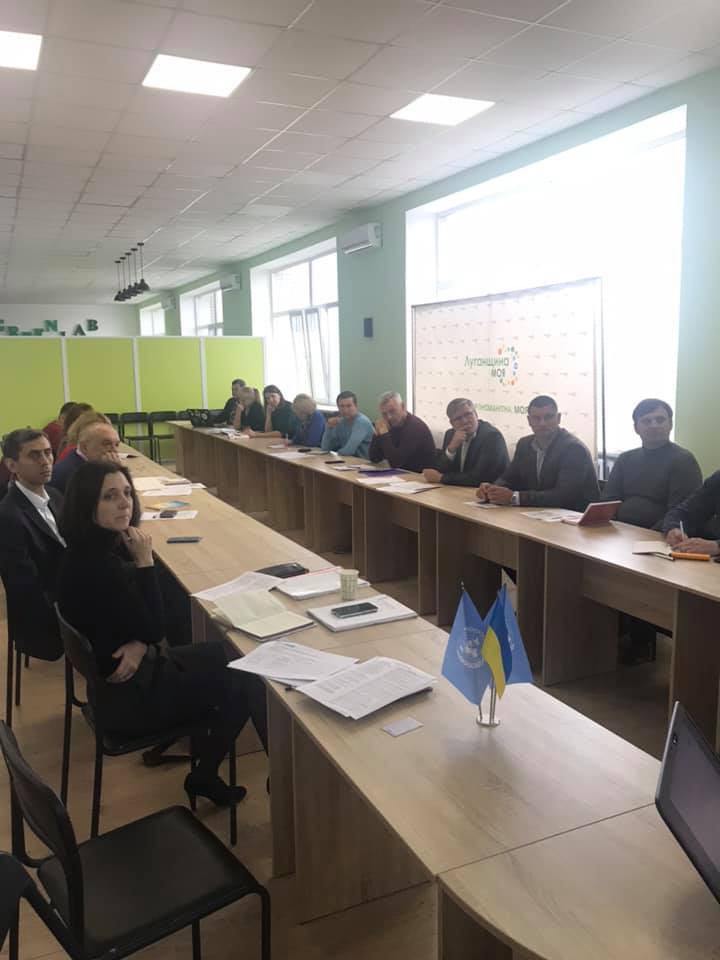 